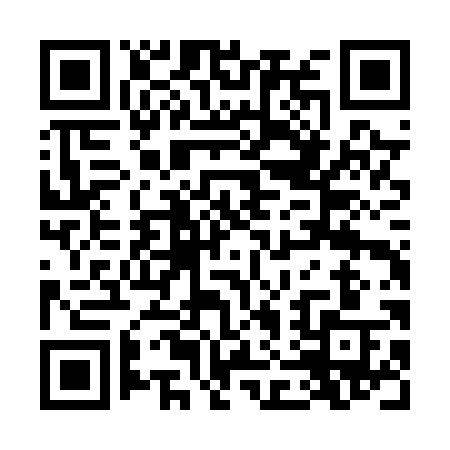 Prayer times for Adda Loharwala, PakistanWed 1 May 2024 - Fri 31 May 2024High Latitude Method: Angle Based RulePrayer Calculation Method: University of Islamic SciencesAsar Calculation Method: ShafiPrayer times provided by https://www.salahtimes.comDateDayFajrSunriseDhuhrAsrMaghribIsha1Wed4:065:3312:133:496:538:202Thu4:055:3212:133:496:548:213Fri4:045:3112:123:496:548:224Sat4:035:3012:123:496:558:235Sun4:025:2912:123:496:558:236Mon4:015:2912:123:496:568:247Tue4:005:2812:123:496:578:258Wed3:585:2712:123:496:578:269Thu3:575:2612:123:496:588:2710Fri3:565:2612:123:496:598:2811Sat3:565:2512:123:496:598:2912Sun3:555:2412:123:487:008:3013Mon3:545:2412:123:487:018:3114Tue3:535:2312:123:487:018:3215Wed3:525:2212:123:487:028:3216Thu3:515:2212:123:487:038:3317Fri3:505:2112:123:487:038:3418Sat3:495:2112:123:487:048:3519Sun3:495:2012:123:487:048:3620Mon3:485:2012:123:487:058:3721Tue3:475:1912:123:487:068:3822Wed3:465:1912:123:487:068:3923Thu3:465:1812:123:487:078:3924Fri3:455:1812:123:497:078:4025Sat3:445:1712:133:497:088:4126Sun3:445:1712:133:497:098:4227Mon3:435:1712:133:497:098:4328Tue3:435:1612:133:497:108:4329Wed3:425:1612:133:497:108:4430Thu3:425:1612:133:497:118:4531Fri3:415:1512:133:497:118:46